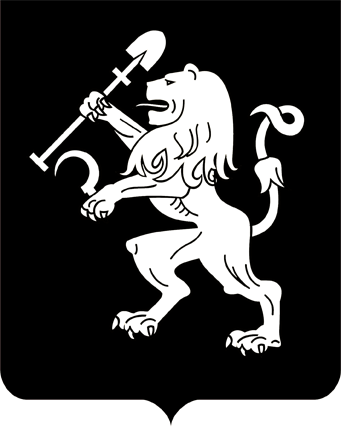 АДМИНИСТРАЦИЯ ГОРОДА КРАСНОЯРСКАПОСТАНОВЛЕНИЕОб утверждении тарифов (цен) на платные услуги (работы), оказываемые муниципальным автономным дошкольным образовательным учреждением «Детский сад № 50 комбинированного вида»На основании решения городской комиссии по рассмотрению                тарифов (цен) (протокол от 20.12.2019 № 40), в соответствии со ста-       тьей 101 Федерального закона от 29.12.2012 № 273-ФЗ «Об образовании           в Российской Федерации», статьей 17 Федерального закона                              от 06.10.2003 № 131-ФЗ «Об общих принципах организации местного самоуправления в Российской Федерации», решением Красноярского городского Совета от 22.12.2006 № 12-263 «О порядке установления  тарифов (цен) на услуги (работы) муниципальных предприятий                        и учреждений», руководствуясь статьями 41, 58, 59, 66 Устава города Красноярска, ПОСТАНОВЛЯЮ:1. Утвердить тарифы (цены) на платные услуги (работы), оказываемые муниципальным автономным дошкольным образовательным учреждением «Детский сад № 50 комбинированного вида», согласно приложению.2. Настоящее постановление опубликовать в газете «Городские новости» и разместить на официальном сайте администрации города.3. Постановление вступает в силу со дня его официального опубликования.Глава города                                                                                 С.В. ЕреминПриложениек постановлениюадминистрации городаот ____________ № _________ТАРИФЫ (ЦЕНЫ)на платные услуги (работы), оказываемые муниципальным автономным дошкольным образовательным учреждением «Детский сад № 50 комбинированного вида»*Под часом понимается продолжительность занятий в соответствии              с рекомендуемыми режимами занятий, предусмотренными государственными санитарными правилами и нормативами для образовательных учреждений соответствующих типов и видов.18.02.2020№ 95№ п/пНаименование услуги (работы)Количество человекв группеТариф,руб./чел./час.*1Обучение детей английскому языку «Веселые друзья»6150,002Декоративно-прикладное творчество (нетрадиционное рисование, эбру, ручной труд)6170,003Оздоровительная деятельность, направленная на охрану и укрепление здоровья обучающихся (стэп-аэробика, фитнес, йога для детей)6200,004Обучение детей искусству хореографии «Танцуй малыш»6130,005Обучение детей раннего возраста, не посещающих дошкольные образовательные учреждения «Развивайка»3270,006Творчество на песочных столах «Занимательный песок»6155,007Лаборатория робототехники «Роботландия» 4300,008Легоконструирование6190,00